                       Система работы              с семьями      «социального риска»в МБДОУ «Детский сад присмотра и         оздоровления детей с туберкулезной           интоксикацией №22»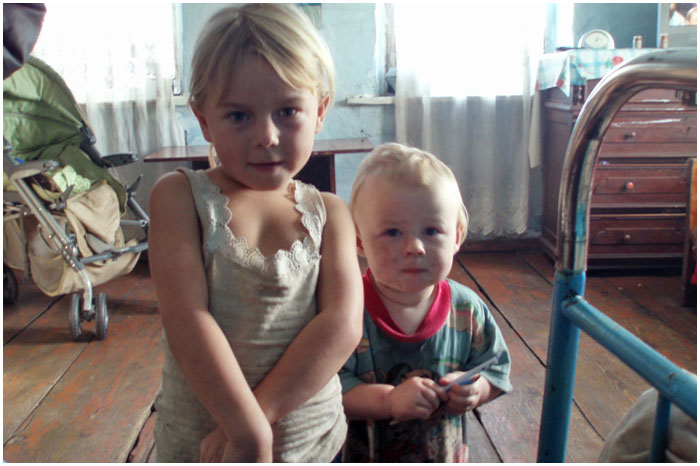 Муниципальное  бюджетное дошкольное образовательное учреждение «Детский сад присмотра и оздоровления детей с туберкулезной интоксикацией №22»от 19.06.2017г						                       № 57- аП Р И К А ЗО введении в действие Положения о постановке на внутрисадовский учет и снятие с учета неблагополучной семьи».В целях совершенствования работы по защите интересов и законных прав ребенка (воспитанника ДОУ) и предупреждения безнадзорности, правонарушений и жестокого обращения в отношении  несовершеннолетних».ПРИКАЗЫВАЮ:Ввести в действие с   19  июня  2017 г. Положение о постановке на внутрисадовый учет и снятие с учета неблагополучной семьи.Ознакомить родителей (законных представителей воспитанников) с данным Положением под роспись.Срок до 30 августаОтветственные воспитателиКонтроль исполнения настоящего приказа оставляю за собой.Заведующий МБДОУ №22                            Е.В.МантуроваУтверждаю заведующий                                                                 МБДОУ  №22                                                                                     Мантурова Е.В.               Организация работы в МБДОУ №22                     с неблагополучными семьями.Раннее выявление социально неблагополучных семей является одной из важнейших форм первичной профилактики безнадзорности и правонарушений несовершеннолетних.Определить семейное неблагополучие позволяет наличие следующих факторов социального риска в семье:социально-экономические (низкий материальный уровень жизни, нерегулярные доходы, плохие жилищные условия, сверхвысокие доходы также являются фактором риска);медико-социальные (инвалидность или хронические заболевания членов семьи, вредные условия работы родителей - особенно матери, пренебрежение санитарно- гигиеническими нормами);социально-демографические (неполная, многодетная семья, семьи с
повторными браками и сводными детьми, семьи с несовершеннолетними и
престарелыми родителями);социально-психологические (семьи с эмоционально-конфликтными
отношениями супругов, родителей и детей, деформированными
ценностными ориентациями);психолого-педагогические (семьи с низким общеобразовательным уровнем, педагогически некомпетентные родители;-	криминальные (алкоголизм, наркомания, аморальный образ жизни,
семейное насилие, наличие судимых членов семьи, разделяющих традиций и
нормы преступной субкультуры).Наличие того или иного фактора социального риска не означает обязательно возникновения социального неблагополучия, но указывает на большую степень его вероятности, которая возрастает по мере увеличения числа факторов социального риска семьи (например, семья неполная, многодетная, малообеспеченная).                     Механизм выявления неблагополучных семей.Выявление неблагополучия в семьях воспитанников ДОУ связано с выявлением факторов социального риска. Ежегодно в начале учебного года создается банк данных детей, посещающих ДОУ. Во взаимодействии коллектива ДОУ (заведующего,  воспитателей,  педагогов и  инспектора по защите прав интересов детей) заполняются карты воспитанников, составляется социальный паспорт ДОУ. Выявляются социально-бытовые условия проживания семей и воспитанников, состав семьи, образовательный уровень родителей, их возраст и профессия. Эти данные позволяют спрогнозировать стратегию взаимодействия с семьей. С семьями воспитанников используются такие формы, как наблюдение, беседа, анкетирование, психологическая и социальная диагностика, посещение семей с целью выявления семейного неблагополучия. Основной информацией обладает воспитатель в группе, который ежедневно работает с детьми по внешнему виду ребенка и по его поведению выявляет признаки неблагополучия.К характерным признакам внешнего вида и поведения ребенка,
воспитывающегося в ситуации пренебрежения родителями своих
обязанностей, можно отнести:	утомленный, сонный вид;	санитарно-гигиеническую запущенность;склонность к обморокам, головокружению вследствие постоянного недоедания;неумеренный аппетит;	задержка роста, отставание в речевом, моторном развитии;привлечение внимания любым способом;чрезмерная потребность в ласке;	проявление агрессии и импульсивности, которая сменяется апатией и подавленным состоянием;	проблемы во взаимоотношениях со сверстниками;трудности в обучении.	 Признаки физического насилия в семье проявляются:в боязливости ребенка;		в выраженном страхе взрослых;   в проявлении тревоги в форме тиков, сосания пальца, раскачивания;   в боязни идти домой;	   в жестоком обращении с животными;           в стремлении скрыть причину травм.     С целью профилактики и коррекции социального неблагополучия семей воспитателями и педагогом-психологом и другими специалистами  ДОУ проводится работа по повышению педагогической грамотности родителей, включение их в деятельность ДОУ. Привлечение родителей к созданию развивающей среды в группе, участию в детских праздниках, спортивных мероприятиях, выставках совместных работ родителей и детей помогает налаживанию психологического контакта.Работая во взаимодействии со специалистами системы профилактики безнадзорности и правонарушений несовершеннолетних, инспектор по защите прав и интересов детей  ДОУ формирует и реализовывает систему оказания комплексной помощи семье в оптимизации социального неблагополучия.  Признаки неблагополучия в семьеРебенок неухожен, неопрятный, нет запасного белья, одет не по сезону и не по погоде, неполадки в одежде и обуви: рваная, грязная, без пуговиц, не по размеру. На замечания воспитателей по поводу внешнего вида родители не реагируют.Родители   злоупотребляют   алкоголем,   приходят  в детский сад в нетрезвом виде.3.	Ребенок приходит из дому со следами     побоев, и родители не могут объяснить происхождение синяков и ссадин.Родители неоднократно «забывали» забрать ребенка из детского сада.Родители нигде не работают, не состоят на учете по безработице и не имеют постоянного источника дохода.Ребенок постоянно проживает у бабушки, родители в детском саду не появляются.При посещении семьи выясняется, что условия жизни ребенка не отвечают санитарным нормам, у ребенка нет игрушек и материалов для занятий.Характер  взаимоотношений  в  семье  наносит вред психическому  здоровью  ребенка:  скандалы, драки, пьяные компании, аморальный образ жизни родителей.При выявлении признаков неблагополучия воспитатели пишут докладную на имя заведующего  с просьбой поставить семью на учет с указанием причин неблагополучия.     ПамяткаПравила составления отчетаВ отчете прописываются индивидуально-профилактические мероприятия, проведенные согласно плана профилактической работы.Форма планаФорма отчетаВ конце отчета воспитатели высказывают мнение о продолжении профилактической работы с семьей, либо о снятии с внутреннего  учета с указанием причин для этого. Причины:При положительной динамике, связанной с устранением социально-опасного положения в семье.Переезд на постоянное место жительства в другой населенный пунктПеревод ребенка в другое ДОУ, школу. Пакет документов передается в учреждение, в которое переводится ребенок.Ограничение, либо лишение родительских прав, оформление опекунства, отбытие наказания в местах лишения свободы.При направлении отчетов необходимо прилагать документы, полученные в ходе реализации плана, программы:Акты обследования, завизированные родителями;Алгоритм профилактической  работы воспитателей  с семьями «группы риска» по социально опасному положению, неблагополучными семьямиПервый этап: изучение семьи и осознание существующих в ней проблем,изучение обращений семей за помощью, изучение жалоб жителей (соседей).Второй этап: первичное обследование жилищных условий неблагополучной(проблемной) семьи.Третий этап: знакомство с членами семьи и её окружением, индивидуальные  беседа с детьми, родителями (законными представителями), оценка условий их жизни.Четвёртый этап: изучение личностных особенностей членов семьи,  причин неблагополучия семьи, её особенностей, её целей, ценностных ориентации.Пятый этап: совместные педагогические консилиумы по определениюпутей совместных действий.Шестой этап: индивидуальные профилактические беседы, консультации, вовлечение ребенка в досуговую деятельность, Совет профилактики, малые педагогические советы, педагогические лектории для законных представителей, текущие и контрольные посещения семьи с оформлением актов.Седьмой этап: принятие решения о постановке на внутренний  учет, документирование профилактической работы:разработка плана профилактической работы с семьей, либо индивидуальной программы социально-педагогического сопровождения семьи,ведение мониторинга случаяподготовка пакета документов на рассмотрение Совета профилактики для постановки семьи на внутренний учетВосьмой этап: Активная профилактическая работа,  осуществление преемственности деятельности с общественным инспектором по защите прав, обмен информацией, проведение совместных профилактических мероприятий, корректировка плана профилактики.Девятый этап:  Письменное оформление выводов:составление отчета о проделанной работе) 1 раз в квартал;ходатайство в Совет профилактики о принятии решения  1).о продлении срока внутреннего учета                                                               2). Снятия с внутреннего учета                   						 3) направления ходатайства в ТКДН и ЗП и постановки семьи на персонифицированный учет в ТКДН и ЗПАлгоритм деятельности общественного инспектора по защите прав детейПервый этап:  Сбор информации по учреждению, прием пакетов документов на рассмотрение в Совет профилактики. Второй этап: Организация заседания Совета профилактики, утверждение списков неблагополучных семей, заведение журнала внутреннего персонифицированного  учета, оформление протокола заседания.Третий этап: разработка плана профилактической работы, либо программы комплексного сопровождения совестно с воспитателями групп, специалистамиЧетвёртый этап: индивидуальные профилактические беседы, консультации, вовлечение ребенка в досуговую деятельность, Совет профилактики, малые педагогические советы, педагогические лектории для законных представителей, текущие и контрольные посещения семьи с оформлением актов.Документирование, фиксирование каждого профилактического мероприятияПятый этап: Контроль за проведением профилактической работы в группах, документарная проверка, анализ эффективности деятельности педагогов, рекомендации. Шестой этап: Представление отчетов педагогов на Совет профилактики и ходатайство либо о снятии с учета, либо о продлении срока внутреннего учета, либо ходатайстве о постановке на персонифицированный учет.Седьмой этап: При принятии решения о постановке на персонифицированный учет в ТКДН подготовка пакета документов на семью:характеристика на семью;характеристика на ребенка;индивидуальная карта семьи;справка (сведения о проведении профилактических бесед, консультаций с родителями (законными представителями)протокол (выписка из протокола) Совета профилактики о принятии контрольных решений, о принятии решения о постановке на внутренний учет  в присутствии законных представителей. Восьмой этап: осуществление координационной деятельности  общественного  со всеми субъектами профилактики  (образовательные учреждения,  дошкольные учреждения, Социально-реабилитационный центр для несовершеннолетних г.Артёмовского, ОМВД России по АГО, Территориальная комиссия по делам несовершеннолетних и защите их прав, Отдел по делам несовершеннолетних. Девятый этап: Составление отчета о профилактической деятельности с семьей поставленной на персонифицированный учет, предоставление отчета в ТКДН 1 раз в квартал до 5 числа следующего за отчетным месяцаСоциально-педагогическая работа с различными типами семей 1. Семьи, в которых находятся опекаемые дети:участие в обследовании условий жижи и воспитания детей;контроль за здоровьем и оздоровлением детей;поддержка семьи опекунов (педагогическая, просветительская и др.);работа с воспитателями по установлению индивидуального подхода к опекаемым детям;защита интересов опекаемых;законодательное просвещение;практические мероприятия для семьи.2.	Многодетные семьи:содействие родителям в повышении качества выполнения ими воспитательных функций;организация благотворительной помощи;рекомендации по организации семейного досуга;профориентационная работа;законодательное просвещение;совместные мероприятия для детей.3.	Неполные семьи:оказание необходимой помощи в получении пособий;психолого-педагогическое консультирование;профилактика асоциально-аморального поведения;организационно-практическое содействие родителям в выполнении их
воспитательных функций;законодательное просвещение.Проблемные семьи:изучение динамики развития проблемы семьи;общая психолого-педагогическая помощь проблемной семье;законодательное просвещение.АКТ ОБСЛЕДОВАНИЯ СЕМЬИДата:	_______201_г  ______час.Семья воспитанника (ов) МБДОУ №22     ___________________________________________________________________________________,  Проживающая по  адресу:______________________________________________________________                                                                                                                       Цель обследования :          условия жизни и воспитания ребёнка Состав семьи:__________человекДанные о проживающих в квартире взрослых (отчим, сожитель, близкие родственники)_____________________________________________________________________________________________________________________________________________________________________________________Количество комнат в квартире____,(собственное, съемное жилье), благоустроенность, наличие мест для сна, отдыха, игр, занятий)____________________________________________________________________________________________________________________________________________________________________________________________________________________________________________________________________________________________________________________________________________________________________________________________________________________Занятость членов семьи в момент посещения___________________________________________________________________________________________________________________________________________________________________________________________________________________Санитарное состояние жилья на момент проверки________________________________________Содержание беседы и рекомендации, выданные родителям_________________________________________________________________________________________________________________________________________________________________________________________________________________________________________________________________________________________________________________________________________________________________________________________________________________________________________________________________________________________________________________________________________________Ознакомлены родители (законные представители)   Дата __________Роспись____________________________________________ Дата __________РосписьЧлены комиссии:____________________________________________ Дата __________Роспись____________________________________________ Дата __________Роспись____________________________________________ Дата __________Роспись____________________________________________ Дата __________РосписьВ случае отказа родителей (законных представителей) поставить росписьОтказ подтверждаем:Члены комиссии:____________________________________________ Дата __________Роспись____________________________________________ Дата __________Роспись____________________________________________ Дата __________Роспись____________________________________________ Дата __________РосписьВ Совет профилактики                                                                                   МБДОУ №22                                                                                                    От воспитателяПредставление на постановку на внутрисадовский учет семьи ________________Социальный статус(полная, многодетная, одинокая мать/отец, малообеспеченная, опекунская, др.)Мать _______________________________________________________________(Ф.И.О.)Отец         	____________(Ф.И.О.)
Опекун (попечитель) _________________________________________(Ф.И.О.)
Адрес фактического проживания:____________________________Адрес регистрации ____________________________________________________Имеются дети:  ________________________________________________________________________________________________________________________________________________________________________________________________________________________________________________________________________________________________________А также по представлению ______________________________________________(ПДН ОВД, органов социальной защиты, опеки и попечительства)считаем необходимым семью  _______________________________	поставитьна внутрисадовский учет семей, находящихся в социально опасном положении.Причины постановки на учет:________________________________________________________________________________________________________________________________________________________________________________________________________________________________________________________________________________________________________________________________________________________________________________________________________________________________________________________________________________________________________________________________________________________________________________________________________________________________________________________________________________________________________Подпись: _____________                                                         Дата:_______________Акт обследования семьи по  причине непосещения ребенком МБДОУ «Детский сад присмотра и оздоровления детей с туберкулезной интоксикацией №22»Дата проведения обследования  по телефону, на дому (нужное подчеркнуть)Ф.И.О ребенка_______________________________№ группы________________Сведения  о родителях  (законных   представителях):Мать:_____________________________________________________________Отец:_____________________________________________________________Место жительства:____________________________________________________Последнее число посещения ребёнком ДОУ: _____________________________Причина непосещения ребенком ДОУ: _____________________________________________________________________________________________________Результаты  обследования (рекомендации, заключения) _____________________________________________________________________________________________________________________________________________________________________________________________________________________________________________________________________________________________________________________________________________________________________________________________________________________________________________________________________________________________________________________________________________________________________________________________________________________________________________________________________________________________________________________________________________________________________________________________________________________________________________________________________________________________________________________________________________________________________________________________________Ознакомлены родители (законные представители)   Дата __________Роспись____________________________________________ Дата __________РосписьВоспитатель__________________________ Дата __________РосписьОбщественный инспектор______________ Дата __________РосписьОБЩИЙ ПЛАН ИЗУЧЕНИЯ СЕМЬИ1. Состав семьи, возраст родителей, их образовательный уровень.
2. Жилищные и материальные условия.
3. Отношение родителей к своей профессии и общественной деятельности.
4. Культурный уровень родителей:
•наличие библиотеки в семье;
•какие книги читают;
•следят ли за периодической печатью;
•посещают ли кино;
•посещают ли театры и концерты;
•посещают ли выставки.
5. Общая семейная атмосфера:
•доброжелательная,
•неустойчивая,
•равнодушная,
•гнетущая, недоброжелательная.
6. Кто из родителей больше всего занимается воспитанием ребенка?
7. Что родители считают важным в воспитании, развитие каких качеств ставят на первый план? (Послушание, творческую активность, самостоятельность).
8. Что является предметом основной заботы родителей:
•здоровье детей;
•развитие умственных способностей;
•художественных способностей;
•нравственных качеств.
9. Отношение родителей и других членов семьи к ребенку:
•сверхопекающее;
•ровное, заботливое;
•равнодушное;
•подавляющее.
10. Система воспитательных воздействий:
•согласованность всех членов семьи в вопросах воспитания;
•непоследовательность, наличие конфликтов на почве воспитания;
•отсутствие воспитания как системы целенаправленных воздействий.
11. Организация совместных форм деятельности в семье:
•вовлечение ребенка во все домашние дела и заботы;
•эпизодическое возложение на ребенка отдельных обязанностей;
•ограждение ребенка от всех событий и дел семейной жизни.
12. Уровень психолого-педагогических знаний и практических умений:
•наличие определенных знаний и готовность их восполнять;
•ограниченность знаний, но податливость к педагогическому просвещению;
•низкий уровень знаний и нежелание задумываться над проблемами воспитания.
13. Осуществление контроля за поведением и деятельностью ребенка:
•систематическое;
•нерегулярное;
•полное отсутствие контроля.
14. Отношение к детскому саду:
•положительное;
•равнодушное;
•негативное.
15. Взаимодействие семьи с детским садом: систематическое; эпизодическое; отсутствие взаимодействия.

№Наименование мероприятияСроки исполненияОтветственные№Наименование мероприятияСроки исполненияОтветственныеРезультаты проведения